Liderzy projektu: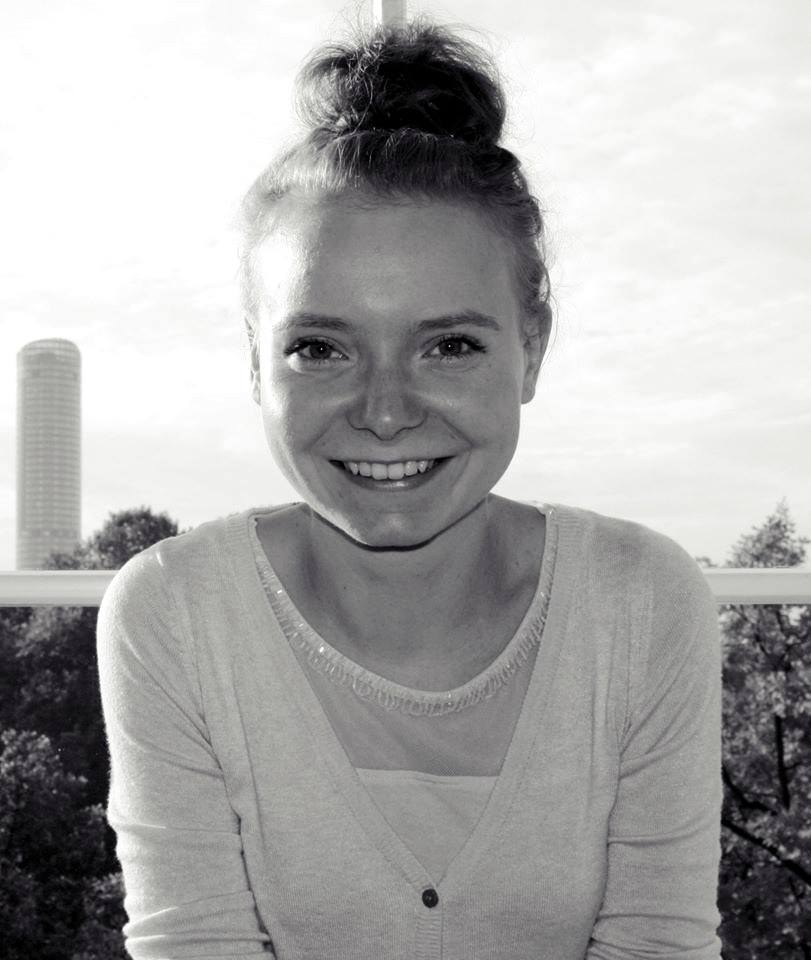 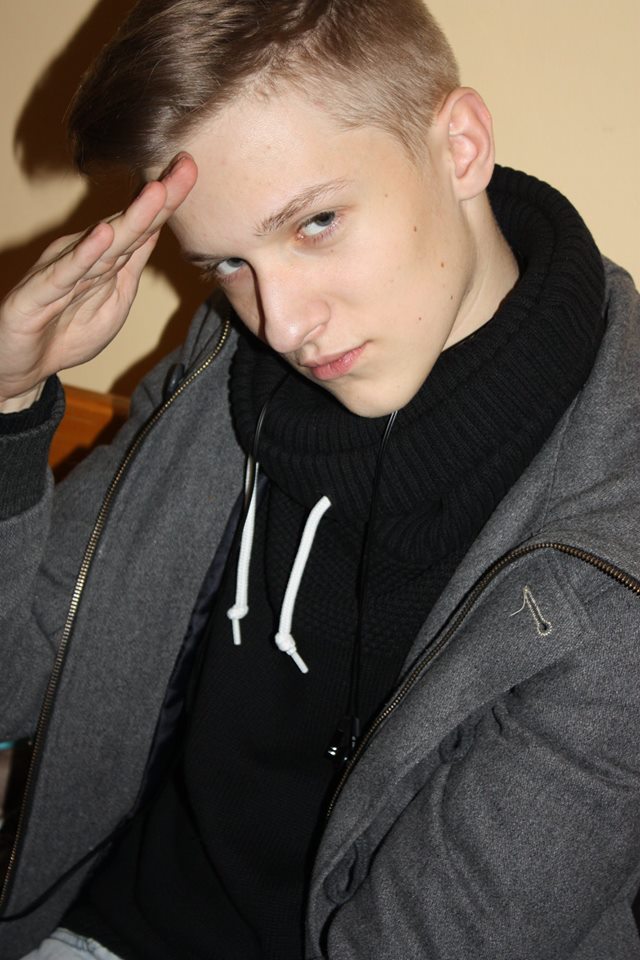 Paulina Stankiewicz			Xawery GawłowskiWalory estetyczne: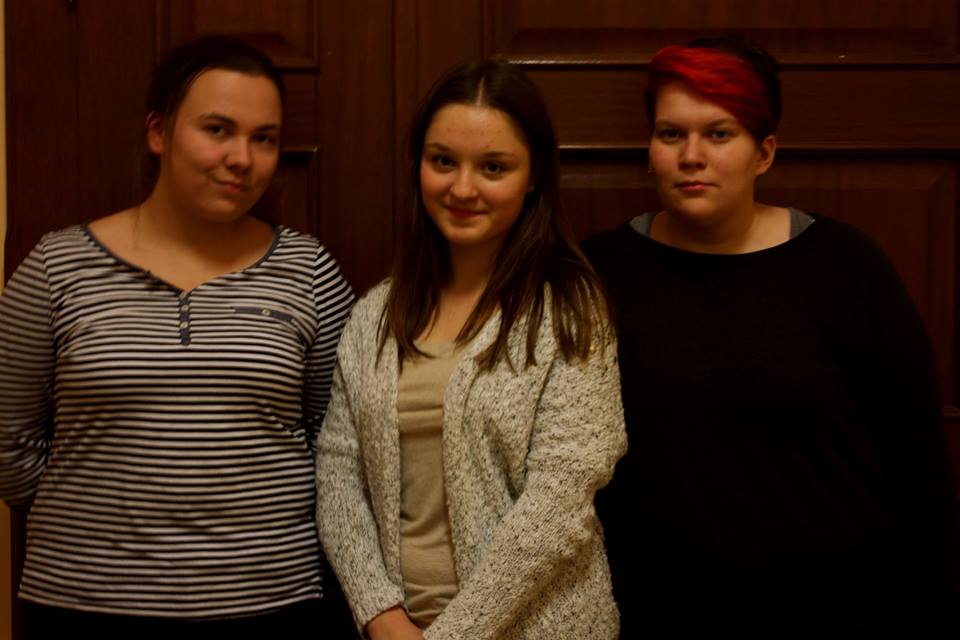 Marta Asztemborska   Asia Sufleta   Karina Kos